СПИСОК абитуриентов, рекомендованных к зачислению09.02.07 (ИСП) Информационные системы и программированиеФорма обучения: очная (бюджетная основа)
План приема - 150, из них целевых мест - 0№№ абит.ФИОСтатус документаСредний балл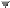 1Г-ОБ-1520 Султанов Фарид Александрович   оригинал52Г-ОБ-421 Боричев Бронислав Евгеньевич  оригинал53Г-ОБ-2047 Джамирзаев Адам Асхабалиевич  оригинал54Г-ОБ-2236 Зоиров Ганиджон Зокирович  оригинал55Г-ОБ-230 Леонова Кира Александровна  оригинал56Г-ОБ-2299 Мартынов Павел Константинович  оригинал57Г-ОБ-151 Несмысленова Аделина Артемовна  оригинал58Г-ОБ-1702 Хасуев Иса Тагирович   оригинал59Г-ОБ-1513 Ярахмедов Давид Русланович  оригинал510Г-ОБ-1358 Шкляр Элона Васильевна  оригинал4,9411Г-ОБ-2279 Салкашева Марьям   оригинал4,912Г-ОБ-2163 Басиров Дамир Игоревич   оригинал4,8213Г-ОБ-547 Хлыстова Елена Владимировна  оригинал4,8214Г-ОБ-1172 Алексенцева Глафира Алексеевна  оригинал4,8115Г-ОБ-637 Проскурин Сергей Петрович оригинал4,7916Г-ОБ-263 Горшков Артём Андреевич   оригинал4,7617Г-ОБ-2046 Кадыров Абубакр Арсенович  оригинал4,7618Г-ОБ-2204 Валиев Рустам Асрорхонович оригинал4,7519Г-ОБ-2014 Калашникова Виктория Андреевна  оригинал4,7520Г-ОБ-938 Тиванова Диана Андреевна   оригинал4,7521Г-ОБ-601 Шивякова Анастасия Романовна оригинал4,7522Г-ОБ-2395 Ракитянский Артем Андреевич  оригинал4,7123Г-ОБ-2162 Дьяченко Данила Денисович  оригинал4,6824Г-ОБ-389 Рахматулина Анна Марсовна оригинал4,6825Г-ОБ-411 Асланов Юсиф Алевсатович  оригинал4,6726Г-ОБ-2027 Булич Анастасия Евгеньевна оригинал4,6427Г-ОБ-489 Демидова Ирина Владимировна  оригинал4,6328Г-ОБ-1464 Шувалова Полина Александровна оригинал4,6129Г-ОБ-615 Герасимов Даниил Александрович  оригинал4,630Г-ОБ-2254 Магаев Шахбан Анварсултанович  оригинал4,631Г-ОБ-340 Ларина Анна Алексеевна  оригинал4,5932Г-ОБ-528 Дерезюк Кирилл Алексеевич  оригинал4,5633Г-ОБ-933 Смирнова Дарья Ивановна  оригинал4,5634Г-ОБ-2267 Солуянов Владислав Вячеславович оригинал4,5635Г-ОБ-2010 Ивойлова Полина Александровна    оригинал4,5536Г-ОБ-1398 Сидоркин Илья Валерьевич оригинал4,5537Г-ОБ-2024 Дрыгина Анна Петровна оригинал4,5338Г-ОБ-479 Косырев Илья Владимирович   оригинал4,5339Г-ОБ-2008 Кузнецова Дарья Сергеевна  оригинал4,540Г-ОБ-2124 Архипов Вадим Александрович  оригинал4,4741Г-ОБ-423 Дараев Андрей Ильич   оригинал4,4742Г-ОБ-1795 Кочнев Сергей Андреевич  оригинал4,4743Г-ОБ-1612 Сперанская Мария Сергеевна оригинал4,4744Г-ОБ-2154 Алтынбаева Алина Тулеповна  оригинал4,4545Г-ОБ-1718 Болатаев Дени Султанович оригинал4,4546Г-ОБ-6 Архипов Вадим Алексеевич оригинал4,4447Г-ОБ-2061 Долгов Алексей Павлович  оригинал4,4448Г-ОБ-384 Самохвалова Олеся Вадимовна оригинал4,4449Г-ОБ-610 Авдосеев Антон Николаевич  оригинал4,4250Г-ОБ-1318 Власов Кирилл Алексеевич оригинал4,4251Г-ОБ-2160 Майкеев Артур Русланович  оригинал4,4252Г-ОБ-1707 Миронов Александр Владимирович   оригинал4,4253Г-ОБ-1523 Громкова Екатерина Михайловна оригинал4,4154Г-ОБ-476 Знаменщикова Юлия Сергеевна оригинал4,4155Г-ОБ-107 Рязанова Кристина Сергеевна  оригинал4,4156Г-ОБ-2128 Туркин Кирилл Михайлович   оригинал4,4157Г-ОБ-1995 Голубенко Богдана Николаевна оригинал4,458Г-ОБ-2331 Рамазанова Дарина Курбановна оригинал4,459Г-ОБ-2193 Дрозденко Александр Николаевич оригинал4,3960Г-ОБ-691 Виноградова Кристина Юрьевна  оригинал4,3961Г-ОБ-1530 Ковлер Матвей Романович  оригинал4,3862Г-ОБ-677 Колобова Анастасия Андреевна оригинал4,3763Г-ОБ-219 Сулейманов Тагир Митясимович  оригинал4,3764Г-ОБ-2378 Захаров Святослав Дмитриевич  оригинал4,3565Г-ОБ-2001 Косов Кирилл    оригинал4,3566Г-ОБ-1892 Попов Данила Сергеевич оригинал4,3567Г-ОБ-1731 Столярова Виктория Игоревна   оригинал4,3568Г-ОБ-2009 Кузьмин Василий Юрьевич   оригинал4,3369Г-ОБ-1329 Самитин Константин Алексеевич оригинал4,3370Г-ОБ-1556 Судакова Полина Денисовна  оригинал4,3371Г-ОБ-1728 Усов Михаил Романович оригинал4,3372Г-ОБ-1526 Бражников Егор Денисович оригинал4,3273Г-ОБ-809 Гришанова Полина Александровна оригинал4,3274Г-ОБ-614 Ермеков Рустам Азербаевич  оригинал4,3275Г-ОБ-2257 Кварацхелия Дмитрий Мелориевич  оригинал4,3276Г-ОБ-2020 Максимкин Данила Сергеевич оригинал4,3277Г-ОБ-2161 Сафаров Шамиль Ринатович   оригинал4,3278Г-ОБ-1521 Успан Жаслан Николаевич   оригинал4,3279Г-ОБ-2255 Храмов Яков Андреевич   оригинал4,3280Г-ОБ-676 Куткужеева Рината Батыровна   оригинал4,3181Г-ОБ-449 Зеленов Павел Андреевич  оригинал4,3182Г-ОБ-2041 Максимов Иван Алексеевич  оригинал4,3183Г-ОБ-2017 Львов Артём Алексеевич  оригинал4,384Г-ОБ-2056 Синотова Ирина Алексеевна оригинал4,2985Г-ОБ-1714 Анохина Александра Викторовна оригинал4,2986Г-ОБ-247 Бардин Денис Тимофеевич  оригинал4,2987Г-ОБ-1913 Вельдяев Александр Александрович   оригинал4,2988Г-ОБ-114 Никиточкина Евгения Сергеевна оригинал4,2989Г-ОБ-152 Оськин Никита Анатольевич  оригинал4,2990Г-ОБ-2159 Щербина Андрей Николаевич  оригинал4,2991Г-ОБ-427 Корнилов Андрей Ильич оригинал4,2892Г-ОБ-524 Трофимов Кирилл Алексеевич  оригинал4,2893Г-ОБ-2156 Виндовер Захар Олегович   оригинал4,2694Г-ОБ-190 Ступников Андрей Сергеевич  оригинал4,2695Г-ОБ-830 Старцев Александр Дмитриевич оригинал4,2596Г-ОБ-1215 Бердалиев Расул Мавлетярович  оригинал4,2597Г-ОБ-1303 Дякин Артем Андреевич   оригинал4,2598Г-ОБ-1854 Квасов Артём Сергеевич   оригинал4,2599Г-ОБ-319 Панакин Дмитрий Антонович  оригинал4,25100Г-ОБ-1262 Туберозов Виктор Константинович  оригинал4,25101Г-ОБ-628 Алеев Хамит Аюпович  оригинал4,24102Г-ОБ-463 Беркалиева Александра Маратовна  оригинал4,24103Г-ОБ-716 Гончаров Илья Вячеславович  оригинал4,24104Г-ОБ-2240 Городнов Егор Андреевич оригинал4,24105Г-ОБ-2015 Кондрашов Николай Петрович  оригинал4,24106Г-ОБ-1577 Нисс Самуил Евгеньевич   оригинал4,24107Г-ОБ-338 Степанов Евгений Александрович  оригинал4,24108Г-ОБ-167 Буслаев Степан Дмитриевич  оригинал4,22109Г-ОБ-2284 Ноздряков Никита Максимович  оригинал4,22110Г-ОБ-13 Левина Елена Михайловна оригинал4,21111Г-ОБ-824 Абыденнова Алина Андреевна оригинал4,2112Г-ОБ-1380 Крылов Глеб Александрович оригинал4,2113Г-ОБ-2011 Меликов Эмиль Эльчинович  оригинал4,2114Г-ОБ-403 Холин Никита Андреевич оригинал4,2115Г-ОБ-1682 Захаров Вадим Игоревич  оригинал4,19116Г-ОБ-245 Минаев Алексей Валерьевич  оригинал4,19117Г-ОБ-227 Попов Богдан Данилович  оригинал4,19118Г-ОБ-892 Чернышов Роман Владиславович  оригинал4,19119Г-ОБ-2092 Гуреев Данила Сергеевич оригинал4,18120Г-ОБ-434 Ермилов Артем Алексеевич  оригинал4,18121Г-ОБ-625 Кушнир Александр Александрович оригинал4,18122Г-ОБ-1621 Павлов Никита Михайлович  оригинал4,18123Г-ОБ-344 Густерин Павел Александрович  оригинал4,17124Г-ОБ-535 Роднов Герман Александрович  оригинал4,16125Г-ОБ-575 Шамбаев Рустам Валерьевич  оригинал4,16126Г-ОБ-1400 Саблин Олег Вадимович  оригинал4,15127Г-ОБ-626 Наренков Данила Денисович  оригинал4,15128Г-ОБ-531 Сапаров Алишер Шавкатович  оригинал4,15129Г-ОБ-187 Афанасьева Вероника Сергеевна  оригинал4,13130Г-ОБ-1202 Забугин Мирослав Валерьевич  оригинал4,13131Г-ОБ-1772 Зубова Ирина Андреевна  оригинал4,13132Г-ОБ-1178 Хомяков Александр Мхитарович оригинал4,13133Г-ОБ-2040 Быков Ярослав Максимович оригинал4,12134Г-ОБ-322 Зеленская Полина Евгеньевна  оригинал4,12135Г-ОБ-634 Козин Алексей Иванович  оригинал4,12136Г-ОБ-1078 Паршин Максим Олегович  оригинал4,12137Г-ОБ-1981 Михеев Юрий Александрович оригинал4,11138Г-ОБ-1404 Беликов Илья Дмитриевич   оригинал4,11139Г-ОБ-1945 Герман Кристина Руслановна   оригинал4,11140Г-ОБ-409 Елистратов Александр Сергеевич  оригинал4,11141Г-ОБ-1170 Ерохина Мария Владимировна оригинал4,11142Г-ОБ-1678 Куликов Данила Игоревич  оригинал4,11143Г-ОБ-1957 Николаева Дарья Сергеевна   оригинал4,11144Г-ОБ-553 Худкова Екатерина Сергеевна  оригинал4,11145Г-ОБ-2403Лемешев Евгений Олегович,оригинал4,1146Г-ОБ-309 Люкшин Владислав Романович   оригинал4,1147Г-ОБ-921Пономарева Екатерина Александровна оригинал4,07148Г-ОБ-839 Шустов Алексей Владимирович   (4, 0625 уточненный с.б. аттестата)оригинал4,06149Г-ОБ-265 Кузина Алина Рамильевна   (4, 05882 уточненный с.б. аттестата)оригинал4,06150Г-ОБ-176 Юдин Павел Андреевич   (4, 05882 уточненный с.б. аттестата)оригинал4,06